         Сегодня в дежурных группах  детского сад № 254 провели тематическое занятие «Обитатели морей и океанов». Цель занятия познакомить детей с обитателями морей и океанов, расширить знания детей о подводном мире, его обитателей, активизировать и обогащать словарный запас дошкольников, воспитывать у детей познавательный интерес.         Воспитанники узнали:  о морских жителях, их особенностях, внешнем виде, питании, передвижении. Дети отгадывали загадки,  играли в подвижные игры «Караси и щука», «Ручеек», рассматривали картинки о подводном мире, проводились этюды. Слушали стихи и сказки о водоемах, их обитателях. Составляли рассказы по картинкам. Проводились динамические паузы «Подводный мир». Многие дети задавали вопросы, им было, интересно они с удовольствием рассматривали картинки, делились своими впечатлениями.  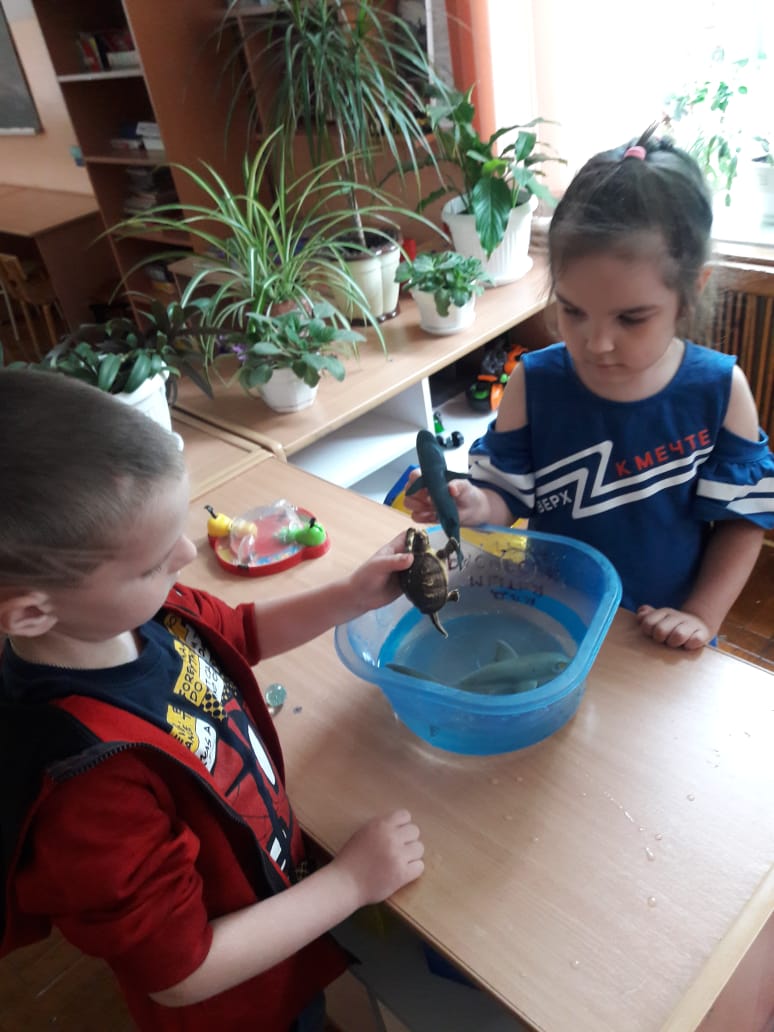 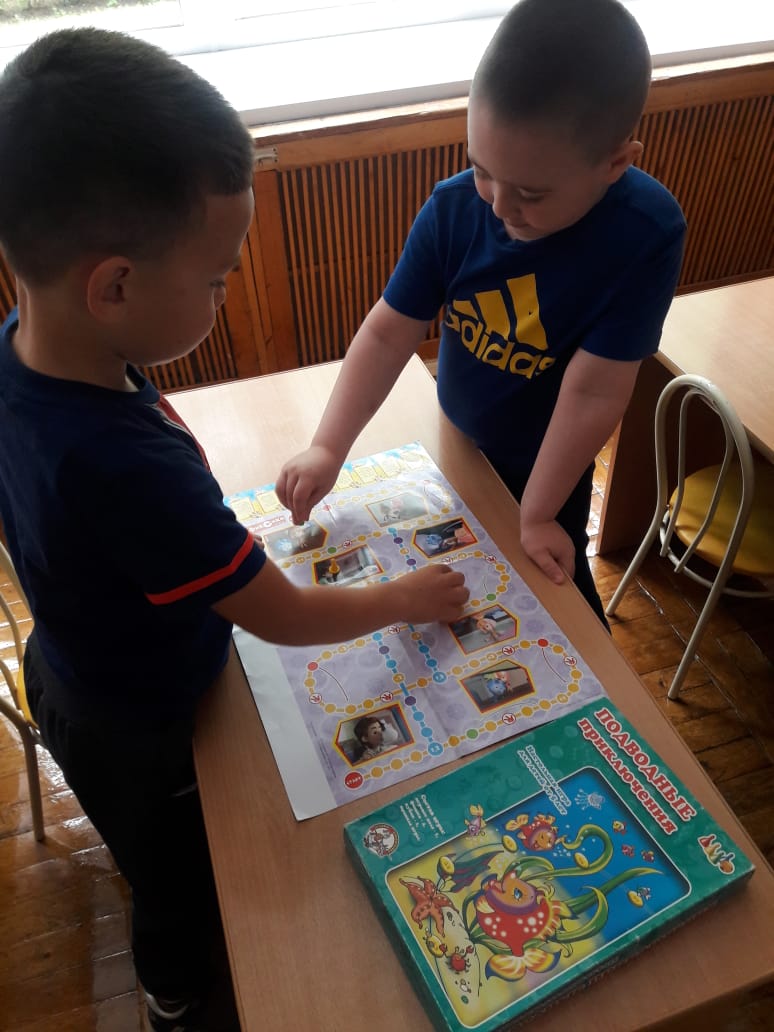 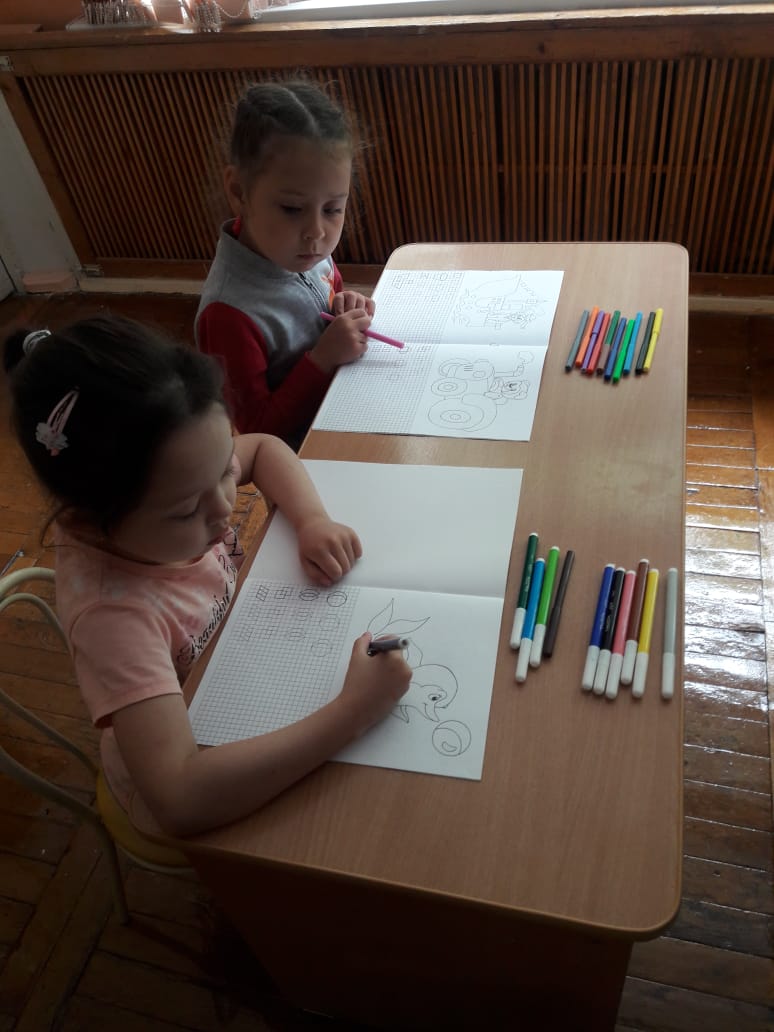 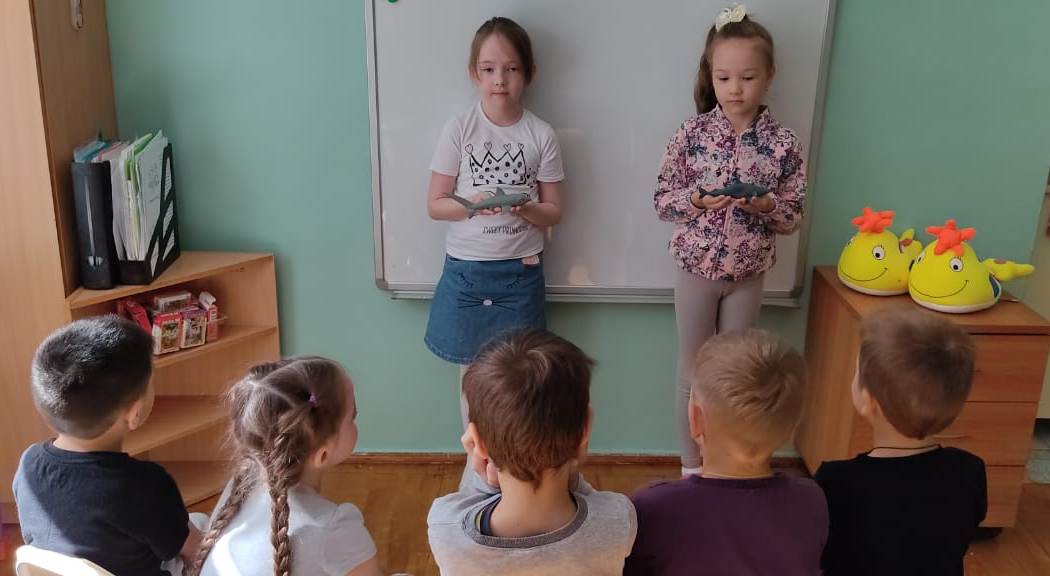 